The following document must be attached to this Application Form:An updated Curriculum Vitae must be attachedApplicants may attach copies of available Referee reports and other information they wish to provide to support their application.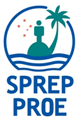 SECRETARIAT OF THE PACIFIC REGIONAL ENVIRONMENT PROGRAMMERECRUITMENT & SELECTIONAPPLICATION FORMTHIS APPLICATION IS FOR THE FOLLOWING POSITION:ENVIRONMENTAL MONITORING & PLANNING ADVISER1.PERSONAL DETAILSPERSONAL DETAILSPERSONAL DETAILSPERSONAL DETAILSPERSONAL DETAILSPERSONAL DETAILSPERSONAL DETAILSPERSONAL DETAILSNAMENAMENAMEDATE OF BIRTHDATE OF BIRTHDATE OF BIRTHSEXSEX NATIONALITY  NATIONALITY  NATIONALITY FAMILY STATUS (DEPENDENTS)FAMILY STATUS (DEPENDENTS)FAMILY STATUS (DEPENDENTS)FAMILY STATUS (DEPENDENTS)FAMILY STATUS (DEPENDENTS)FAMILY STATUS (DEPENDENTS)POSTAL ADDRESSPOSTAL ADDRESSPOSTAL ADDRESSE-MAIL ADDRESSE-MAIL ADDRESSTELEPHONE WORKTELEPHONE WORKTELEPHONE WORKMOBILE NUMBERMOBILE NUMBERTELEPHONE HOMETELEPHONE HOMETELEPHONE HOMEFAX NUMBERFAX NUMBERLANGUAGESLANGUAGESLANGUAGESHOBBIESHOBBIESHOBBIESCOMMUNITY INVOLVEMENTCOMMUNITY INVOLVEMENTCOMMUNITY INVOLVEMENT2.ACADEMIC BACKGROUND (Most recent ones first)ACADEMIC BACKGROUND (Most recent ones first)ACADEMIC BACKGROUND (Most recent ones first)ACADEMIC BACKGROUND (Most recent ones first)ACADEMIC BACKGROUND (Most recent ones first)ACADEMIC BACKGROUND (Most recent ones first)ACADEMIC BACKGROUND (Most recent ones first)ACADEMIC BACKGROUND (Most recent ones first)DatesDatesInstitution/CountryInstitution/CountryInstitution/CountryInstitution/CountryQualification AttainedQualification AttainedQualification Attained3.OTHER PROFESSIONAL DEVELOPMENT/WORKSHOPS/CONFERENCES ATTENDED (State only those that are relevant to this position)OTHER PROFESSIONAL DEVELOPMENT/WORKSHOPS/CONFERENCES ATTENDED (State only those that are relevant to this position)OTHER PROFESSIONAL DEVELOPMENT/WORKSHOPS/CONFERENCES ATTENDED (State only those that are relevant to this position)OTHER PROFESSIONAL DEVELOPMENT/WORKSHOPS/CONFERENCES ATTENDED (State only those that are relevant to this position)OTHER PROFESSIONAL DEVELOPMENT/WORKSHOPS/CONFERENCES ATTENDED (State only those that are relevant to this position)OTHER PROFESSIONAL DEVELOPMENT/WORKSHOPS/CONFERENCES ATTENDED (State only those that are relevant to this position)OTHER PROFESSIONAL DEVELOPMENT/WORKSHOPS/CONFERENCES ATTENDED (State only those that are relevant to this position)OTHER PROFESSIONAL DEVELOPMENT/WORKSHOPS/CONFERENCES ATTENDED (State only those that are relevant to this position)DatesDatesInstitution/CountryInstitution/CountryInstitution/CountryInstitution/CountryProgramme Title/ThemeProgramme Title/ThemeProgramme Title/Theme4.WORK EXPERIENCE (Most recent employment first)WORK EXPERIENCE (Most recent employment first)WORK EXPERIENCE (Most recent employment first)WORK EXPERIENCE (Most recent employment first)WORK EXPERIENCE (Most recent employment first)WORK EXPERIENCE (Most recent employment first)WORK EXPERIENCE (Most recent employment first)WORK EXPERIENCE (Most recent employment first)DatesDatesEmployerEmployerEmployerPosition (briefly list core functions)Position (briefly list core functions)Position (briefly list core functions)Position (briefly list core functions)5.  PROFESSIONAL AFFILIATIONS/AWARDSPROFESSIONAL AFFILIATIONS/AWARDSPROFESSIONAL AFFILIATIONS/AWARDSPROFESSIONAL AFFILIATIONS/AWARDSPROFESSIONAL AFFILIATIONS/AWARDSPROFESSIONAL AFFILIATIONS/AWARDSPROFESSIONAL AFFILIATIONS/AWARDSPROFESSIONAL AFFILIATIONS/AWARDSDatesDatesOrganisationOrganisationOrganisationOrganisationMember/Award StatusMember/Award StatusMember/Award Status6.PROFESSIONAL REFEREES (List at least 3)PROFESSIONAL REFEREES (List at least 3)PROFESSIONAL REFEREES (List at least 3)PROFESSIONAL REFEREES (List at least 3)PROFESSIONAL REFEREES (List at least 3)PROFESSIONAL REFEREES (List at least 3)PROFESSIONAL REFEREES (List at least 3)PROFESSIONAL REFEREES (List at least 3)NameNameNamePosition Position Position Organisation & Contact DetailsOrganisation & Contact DetailsOrganisation & Contact Details7.STATE HOW YOU MEET EACH SELECTION CRITERIA STATE HOW YOU MEET EACH SELECTION CRITERIA STATE HOW YOU MEET EACH SELECTION CRITERIA STATE HOW YOU MEET EACH SELECTION CRITERIA STATE HOW YOU MEET EACH SELECTION CRITERIA STATE HOW YOU MEET EACH SELECTION CRITERIA STATE HOW YOU MEET EACH SELECTION CRITERIA STATE HOW YOU MEET EACH SELECTION CRITERIA CRITERIA 1Minimum qualifications of a Masters degree in Environmental Science or Natural Resource Management with an emphasis on environmental monitoring and planning  OR Bachelor degree in lieu, with applied relevant work experience in excess of the minimum required relevant work experience.CRITERIA 1Minimum qualifications of a Masters degree in Environmental Science or Natural Resource Management with an emphasis on environmental monitoring and planning  OR Bachelor degree in lieu, with applied relevant work experience in excess of the minimum required relevant work experience.CRITERIA 1Minimum qualifications of a Masters degree in Environmental Science or Natural Resource Management with an emphasis on environmental monitoring and planning  OR Bachelor degree in lieu, with applied relevant work experience in excess of the minimum required relevant work experience.CRITERIA 2At least 7 years work experience in the development and implementation of environmental planning and monitoring, including management of spatial natural resources management information and databases or related field, with at least 5 years work experience at a senior advisory level, preferably in the Pacific Islands region.CRITERIA 2At least 7 years work experience in the development and implementation of environmental planning and monitoring, including management of spatial natural resources management information and databases or related field, with at least 5 years work experience at a senior advisory level, preferably in the Pacific Islands region.CRITERIA 2At least 7 years work experience in the development and implementation of environmental planning and monitoring, including management of spatial natural resources management information and databases or related field, with at least 5 years work experience at a senior advisory level, preferably in the Pacific Islands region.CRITERIA 3Demonstrated experience in applying environmental data to the production of environmental planning and monitoring reports, preferably at national State of Environment reporting scale.CRITERIA 3Demonstrated experience in applying environmental data to the production of environmental planning and monitoring reports, preferably at national State of Environment reporting scale.CRITERIA 3Demonstrated experience in applying environmental data to the production of environmental planning and monitoring reports, preferably at national State of Environment reporting scale.CRITERIA 4Demonstrated experience in programme and project management and monitoring and evaluation including financial management, proposal and report writing CRITERIA 4Demonstrated experience in programme and project management and monitoring and evaluation including financial management, proposal and report writing CRITERIA 4Demonstrated experience in programme and project management and monitoring and evaluation including financial management, proposal and report writing CRITERIA 5Demonstrated experience in leading, managing and working within a multi-disciplinary and multi-cultural team environment CRITERIA 5Demonstrated experience in leading, managing and working within a multi-disciplinary and multi-cultural team environment CRITERIA 5Demonstrated experience in leading, managing and working within a multi-disciplinary and multi-cultural team environment CRITERIA 6Strong strategic advisory, coordination, analytical, communication and facilitation skills with a demonstrated ability to motivate teams and establish and implement workplan objectivesCRITERIA 6Strong strategic advisory, coordination, analytical, communication and facilitation skills with a demonstrated ability to motivate teams and establish and implement workplan objectivesCRITERIA 6Strong strategic advisory, coordination, analytical, communication and facilitation skills with a demonstrated ability to motivate teams and establish and implement workplan objectivesCRITERIA 7Excellent written and verbal communication skills including high level of presentation and inter-personal skills with sound experience in establishing and maintaining effective relationships with a diverse group of peopleCRITERIA 7Excellent written and verbal communication skills including high level of presentation and inter-personal skills with sound experience in establishing and maintaining effective relationships with a diverse group of peopleCRITERIA 7Excellent written and verbal communication skills including high level of presentation and inter-personal skills with sound experience in establishing and maintaining effective relationships with a diverse group of people8.GENERAL INFORMATIONGENERAL INFORMATIONGENERAL INFORMATIONGENERAL INFORMATIONGENERAL INFORMATIONGENERAL INFORMATIONGENERAL INFORMATIONGENERAL INFORMATIONComputer Literacy (list programmes and level of competency)Computer Literacy (list programmes and level of competency)Computer Literacy (list programmes and level of competency)Computer Literacy (list programmes and level of competency)Declaration of close relations to any individual who is currently employed at SPREP.  Please list name/s and nature of relationship.Declaration of close relations to any individual who is currently employed at SPREP.  Please list name/s and nature of relationship.Declaration of close relations to any individual who is currently employed at SPREP.  Please list name/s and nature of relationship.Declaration of close relations to any individual who is currently employed at SPREP.  Please list name/s and nature of relationship.Discipline Record (list past employment disciplinary cases or criminal convictions, if any)Discipline Record (list past employment disciplinary cases or criminal convictions, if any)Discipline Record (list past employment disciplinary cases or criminal convictions, if any)Discipline Record (list past employment disciplinary cases or criminal convictions, if any)Possible start date if successfulPossible start date if successfulPossible start date if successfulPossible start date if successful9.ANY OTHER ADDITIONAL INFORMATION APPLICANT WISHES TO SUBMITANY OTHER ADDITIONAL INFORMATION APPLICANT WISHES TO SUBMITANY OTHER ADDITIONAL INFORMATION APPLICANT WISHES TO SUBMITANY OTHER ADDITIONAL INFORMATION APPLICANT WISHES TO SUBMITANY OTHER ADDITIONAL INFORMATION APPLICANT WISHES TO SUBMITANY OTHER ADDITIONAL INFORMATION APPLICANT WISHES TO SUBMITANY OTHER ADDITIONAL INFORMATION APPLICANT WISHES TO SUBMITANY OTHER ADDITIONAL INFORMATION APPLICANT WISHES TO SUBMIT10.HOW DID YOU LEARN ABOUT THIS POSITION?HOW DID YOU LEARN ABOUT THIS POSITION?HOW DID YOU LEARN ABOUT THIS POSITION?HOW DID YOU LEARN ABOUT THIS POSITION?HOW DID YOU LEARN ABOUT THIS POSITION?HOW DID YOU LEARN ABOUT THIS POSITION?HOW DID YOU LEARN ABOUT THIS POSITION?HOW DID YOU LEARN ABOUT THIS POSITION?11.CERTIFICATION & AUTHORISATION:All information submitted herewith is true and correct.  SPREP has the authority to seek verification of any information provided.CERTIFICATION & AUTHORISATION:All information submitted herewith is true and correct.  SPREP has the authority to seek verification of any information provided.CERTIFICATION & AUTHORISATION:All information submitted herewith is true and correct.  SPREP has the authority to seek verification of any information provided.CERTIFICATION & AUTHORISATION:All information submitted herewith is true and correct.  SPREP has the authority to seek verification of any information provided.CERTIFICATION & AUTHORISATION:All information submitted herewith is true and correct.  SPREP has the authority to seek verification of any information provided.CERTIFICATION & AUTHORISATION:All information submitted herewith is true and correct.  SPREP has the authority to seek verification of any information provided.CERTIFICATION & AUTHORISATION:All information submitted herewith is true and correct.  SPREP has the authority to seek verification of any information provided.CERTIFICATION & AUTHORISATION:All information submitted herewith is true and correct.  SPREP has the authority to seek verification of any information provided.SignatureSignatureSignatureSignatureSignatureSignatureSignatureDateDate